Фоторепортаж об участии в городском онлайн - фестивале детского творчества «Великая Пасха» совместно с Домом детского творчества г. Усолья с педагогом дополнительного образования «Асанова Е.Ф.Цель: Вовлечение всей семьи в совместную творческую деятельность в режиме самоизоляции «Сидим дома». Активные участники: Кира П., Ульяна Ф., Полина М., София М., Александра Г., Виктория М., Дарья Е.Куратор: Тарбина Н.А. https://vk.com/album-142711037_270628605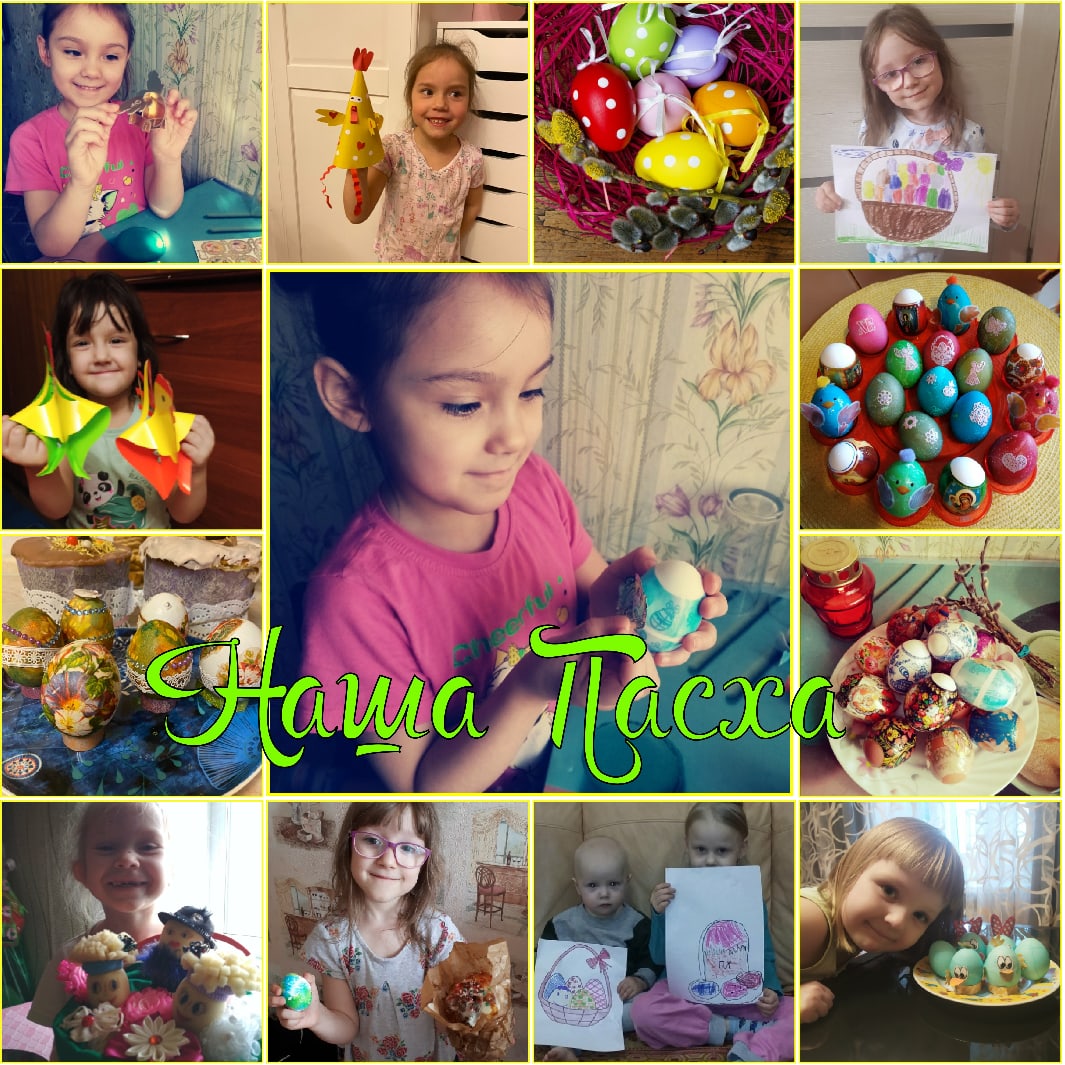 